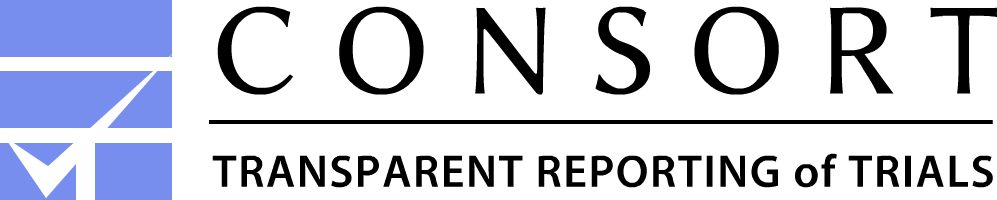 CONSORT 2010 Flow DiagramTable 6. Correlation (Pearson) between teens' and parents' responses – Teens age 11-13.Note: Correlation coefficients listed in bold are significant at the 0.05 level. N is the number of patients. VAS is the Visual Analog Scale; BMIS is the Brief Mood Introspection Scale; STAI-C –is the State-Trait Anxiety Inventory for Children; PCS-C is the Pain Catastrophizing Scale for Children. Table 7. Correlation (Spearman) between teens' and nurses' responses – Teens aged 11-13.Note: Correlation coefficients listed in bold are significant at the 0.05 level. N is the number of patients. VAS is the Visual Analog Scale; BMIS is the Brief Mood Introspection Scale; STAI-C –is the State-Trait Anxiety Inventory for Children; PCS-C is the Pain Catastrophizing Scale for Children. Table 8. Correlation (Pearson) between teens' various scale responses – Teens age 11-13.Note: Correlation coefficients listed in bold are significant at the 0.05 level. N is the number of patients. VAS is the Visual Analog Scale; BMIS is the Brief Mood Introspection Scale; STAI-C –is the State-Trait Anxiety Inventory for Children; PCS-C is the Pain Catastrophizing Scale for Children. Table 9. Correlation (Pearson) between teens' and parents' responses – Teens age 14-17.Note: Correlation coefficients listed in bold are significant at the 0.05 level. N is the number of patients. *Spearman correlation coefficient, VAS is the Visual Analog Scale; BMIS is the Brief Mood Introspection Scale; STAI-C –is the State-Trait Anxiety Inventory for Children; PCS-C is the Pain Catastrophizing Scale for Children. Table 10. Correlation (Spearman) between teens' and nurses' responses – Teens aged 14-17.Note: Correlation coefficients listed in bold are significant at the 0.05 level. N is the number of patients. VAS is the Visual Analog Scale; BMIS is the Brief Mood Introspection Scale; STAI-C –is the State-Trait Anxiety Inventory for Children; PCS-C is the Pain Catastrophizing Scale for Children. Table 11. Correlation (Pearson) between teens' various scale responses – Teens age 14-17.Note: Correlation coefficients listed in bold are significant at the 0.05 level. N is the number of patients. *Spearman correlation coefficient. VAS is the Visual Analog Scale; BMIS is the Brief Mood Introspection Scale; STAI-C –is the State-Trait Anxiety Inventory for Children; PCS-C is the Pain Catastrophizing Scale for Children. Table 12. Correlation (Pearson) between teens' and parents' responses – Girls.Note: Correlation coefficients listed in bold are significant at the 0.05 level. N is the number of patients. VAS is the Visual Analog Scale; BMIS is the Brief Mood Introspection Scale; STAI-C –is the State-Trait Anxiety Inventory for Children; PCS-C is the Pain Catastrophizing Scale for Children. Table 13. Correlation (Spearman) between teens' and nurses' responses – Girls.Note: Correlation coefficients listed in bold are significant at the 0.05 level. N is the number of patients. VAS is the Visual Analog Scale; BMIS is the Brief Mood Introspection Scale; STAI-C –is the State-Trait Anxiety Inventory for Children; PCS-C is the Pain Catastrophizing Scale for Children. Table 14. Correlation (Pearson) between teens' various scale responses – Girls.Note: Correlation coefficients listed in bold are significant at the 0.05 level. N is the number of patients. VAS is the Visual Analog Scale; BMIS is the Brief Mood Introspection Scale; STAI-C –is the State-Trait Anxiety Inventory for Children; PCS-C is the Pain Catastrophizing Scale for Children. Table 15. Correlation (Pearson) between teens' and parents' responses – Boys.Note: Correlation coefficients listed in bold are significant at the 0.05 level. N is the number of patients. *Spearman correlation coefficient. VAS is the Visual Analog Scale; BMIS is the Brief Mood Introspection Scale; STAI-C –is the State-Trait Anxiety Inventory for Children; PCS-C is the Pain Catastrophizing Scale for Children. Table 16. Correlation (Spearman) between teens' and nurses' responses – Boys.Note: Correlation coefficients listed in bold are significant at the 0.05 level. N is the number of patients. VAS is the Visual Analog Scale; BMIS is the Brief Mood Introspection Scale; STAI-C –is the State-Trait Anxiety Inventory for Children; PCS-C is the Pain Catastrophizing Scale for Children. Table 17. Correlation (Pearson) between teens' various scale responses – Boys.Note: Correlation coefficients listed in bold are significant at the 0.05 level. N is the number of patients. *Spearman correlation coefficient. VAS is the Visual Analog Scale; BMIS is the Brief Mood Introspection Scale; STAI-C –is the State-Trait Anxiety Inventory for Children; PCS-C is the Pain Catastrophizing Scale for Children. N = 88Parent VASParent APBQParent FacialParent VerbalParent BehavioralTeen VAS0.610.090.100.100.05BMIS-0.47-0.24-0.14-0.30-0.18STAI-C0.480.210.070.280.18PCS-C0.190.07-0.050.080.13Rumination0.220.070.00030.080.11Magnification0.150.02-0.110.040.11Helplessness0.160.07-0.040.080.13N = 88Nurse VASNurse APBQNurse FacialNurse VerbalNurse BehavioralTeen VAS0.400.230.250.240.21BMIS-0.29-0.19-0.21-0.21-0.17STAI-C0.190.170.170.170.16PCS-C0.180.090.080.110.06Rumination0.180.060.090.090.03Magnification0.130.120.090.150.10Helplessness0.140.070.060.080.06N = 88BMISSTAI-CPCS-CRuminationMagnificationHelplessnessTeen VAS-0.460.440.350.360.300.30BMIS----0.89-0.38-0.37-0.31-0.35STAI-C------0.440.370.410.42PCS-C---------0.900.840.95Rumination------------0.660.77Magnification---------------0.72N = 114Parent VASParent APBQParent FacialParent VerbalParent BehavioralTeen VAS0.530.210.220.210.14BMIS-0.24-0.23-0.25-0.18-0.19STAI-C0.280.320.290.270.28PCS-C0.350.380.320.350.33Rumination0.280.350.280.330.31Magnification*0.240.280.250.270.24Helplessness0.350.340.300.300.31N = 114Nurse VASNurse APBQNurse FacialNurse VerbalNurse BehavioralTeen VAS0.510.100.110.060.09BMIS-0.31-0.28-0.26-0.21-0.27STAI-C0.320.220.220.120.24PCS-C0.180.190.170.180.20Rumination0.270.160.120.160.16Magnification0.170.140.160.070.16Helplessness0.120.180.170.190.17N = 114BMISSTAI-CPCS-CRuminationMagnification*HelplessnessTeen VAS-0.280.390.360.360.230.33BMIS----0.80-0.44-0.37-0.34-0.42STAI-C------0.470.370.390.43PCS-C---------0.870.770.95Rumination------------0.540.73Magnification*---------------0.66N = 114Parent VASParent APBQParent FacialParent VerbalParent BehavioralTeen VAS 0.560.160.250.130.05BMIS-0.41-0.24-0.22-0.26-0.16STAI-C0.370.260.200.280.19PCS-C0.230.200.110.180.21Rumination0.240.200.110.180.22Magnification0.170.180.130.180.16Helplessness0.200.150.080.130.18N = 114Nurse VASNurse APBQNurse FacialNurse VerbalNurse BehavioralTeen VAS0.450.090.090.060.07BMIS-0.25-0.20-0.20-0.17-0.19STAI-C0.180.100.110.060.10PCS-C0.040.090.080.070.08Rumination0.180.100.070.070.10Magnification0.010.040.060.020.02Helplessness0.0040.090.090.080.07N = 114BMISSTAI-C*PCS-CRuminationMagnificationHelplessnessTeen VAS-0.390.350.240.300.090.21BMIS----0.85-0.41-0.40-0.32-0.35STAI-C------0.400.350.380.34PCS-C---------0.860.770.94Rumination------------0.530.71Magnification---------------0.62N = 88Parent VASParent APBQParent FacialParent VerbalParent BehavioralTeen VAS0.560.110.040.140.12BMIS-0.28-0.25-0.18-0.25-0.24STAI-C0.380.260.160.270.27PCS-C0.320.230.180.210.24Rumination0.250.190.160.170.18Magnification*0.220.160.100.150.19Helplessness0.350.260.220.220.27N = 88Nurse VASNurse APBQNurse FacialNurse VerbalNurse BehavioralTeen VAS0.520.280.300.250.25BMIS-0.35-0.27-0.30-0.25-0.24STAI-C0.360.300.320.220.30PCS-C0.360.230.210.230.20Rumination0.350.150.160.170.10Magnification0.340.270.240.220.27Helplessness0.300.230.200.240.21N = 88BMISSTAI-CPCS-CRuminationMagnification*HelplessnessTeen VAS-0.340.490.460.390.390.44BMIS----0.85-0.43-0.35-0.29-0.44STAI-C------0.500.370.350.52PCS-C---------0.900.850.96Rumination------------0.660.79Magnification*---------------0.75